           Warsaw Chess Night – Nocny BLITZ Maraton
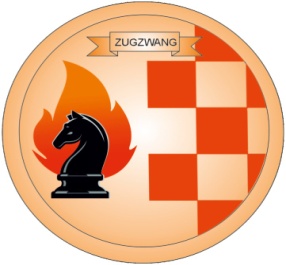 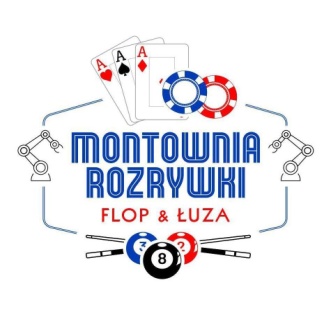     I. Organizatorzy:
- Klub Szachowy ZUGZWANG Warszawa
- Montownia Rozrywki FLOP&LUZA

    II. Termin i miejsce
  Montownia Rozrywki FLOP&LUZA ul. Pulawska 73/75
  07 listopada 2020 – godz. 20:00

    III.  Warunki uczestnictwa, rejestracja
  - w turnieju może wziąć udział każdy   pełnoletni zawodnik bez względu na poziom 
  - opłacenie wpisowego w wysokości 50 zł. płatne na sali gry (w ramach którego każdy uczestnik otrzyma kupon 10 PLN na bar MONTOWNIA ROZRYWKI)
  - zawodnicy posiadający tytuł GM, IM, WGM, WIM są zwolnieni z opłaty wpisowego
  - zawodnicy posiadający bilet wstępu na festiwal organizowany przez KSz ZUGZWANG Warszawa są zwolnieni z opłaty wpisowego

REJESTRACJA TURNIEJOWA  -  przez stronę turniejową www.chessarbiter.com/turnieje/ti_3116/
 - lub telefonicznie u sędziego głównego – January Jedynak, 791666764  (najlepiej SMS)
    IV. Nagrody (gwar. przy udziale min. 40 graczy)
  I miejsce – 300 PLN
  II miejsce – 250 PLN
  III miejsce  – 200 PLN
  IV miejsce  – 150 PLN
  V miejsce  – 100 PLN
  VI – VII miejsce – karnet bilardowy Montownia Rozrywki o wart. 180 PLN
  VIII – IX – voucher turniejowy KS ZUGZWANG Warszawa

    V. Harmonogram Turnieju
   19:00 – biuro zawodów, potwierdzanie zgłoszeń, wpłaty wpisowego, zapisy, sprawy inne, otwarcie baru
    19:50 – zamknięcie listy startowej, odprawa techniczna,
    20:00 – otwarcie Turnieju, rozpoczęcie prologu
    04:00 – zakończenie Turnieju 

    VI. System rozgrywek
  System ligowo-kołowy
    Tempo rozgrywek – 3 minuty + 2 sekundy na ruch
    Prolog – zawodnicy zostają rozlosowani do grup kwalifikacyjnych (wielkość grup zależy od ilości planowanych lig. Prolog zostanie przeprowadzony jako kołówka (jedno koło).  Pierwsze miejsce w grupie prologowej – przejście do pierwszej ligi itd. – kryteria wyników w prologu: duże punkty, bezpośredni pojedynek, Sonneborg-Berger.
    Rozgrywki ligowe – po utworzeniu się poszczególnych lig przechodzimy do fazy zasadniczej. 
W ramach kolejki każda liga rozgrywa kołówkę (jedno koło). Po rozegraniu każdej ligi najlepsze osoby awansują do ligi wyższej, najsłabsze spadają do niższej ligi. Zawodnik po zakończonej kolejce otrzymuje liczbę punktów z rozgrywek, oraz bonus za ligę, w której grał.
Przykładowo, przy 4-ch ligach 6-osobowych, dwie najlepsze awansują, a dwie najsłabsze spadają, a bonusy za ligi wynoszą: I liga – 6 pkt., II – liga – 4 pkt., III liga – 2 pkt., IV liga – 0 pkt.
  Ostatnia kolejka zostanie rozpoczęta nie później, niż na godzinę przed planowanym zakończeniem rozgrywek. Wyniki końcowe są sumą punktów uzyskanych we wszystkich kolejkach, oraz prologu. Decyduje liczba dużych punktów, w przypadku remisu punktowego na miejscach nagradzanych zostanie rozegrany Armagedon. Turniej nie został zgłoszony do rankingu FIDE.

      VII. Pozostałe informacje
 W trakcie trwania turnieju będzie czynny bar – każdy uczestnik otrzyma kupon w/wys. 10 PLN.
 Zawodnicy na czas mistrzostw ubezpieczają się we własnym zakresie.
 Udział w turnieju jest równoznaczny z udzieleniem prawa do publikacji zdjęć z wizerunkiem zawodników na potrzeby zawodów. 
 Każdy uczestnik turnieju oraz osoby towarzyszące zobowiązane są do przestrzegania przepisów i zasad z zakresu bezpieczeństwa i higieny oraz ochrony przeciwpożarowej. 
ORGANIZATOR ZASTRZEGA SOBIE PRAWO DO INTERPRETACJI I ZMIANY NINIEJSZEGO KOMUNIKAT
      Sędziowanie – sędzia główny January Jedynak, sędzia PZSzach, lic. 07300127, Tel. 791-666-764 (prośba o kontakt w wypadku rezygnacji z udziału w zawodach, spóźnienia się itp.)
                            - sędziowie asystenci: Patryk Zbijowski, Marcin Jaroszuk, sędziowie PZSzach.
                           Dodatkowych informacji udziela Patryk Zbijowski – kontakt tel. 512463945